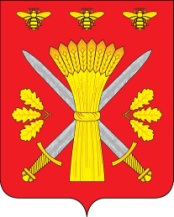 РОССИЙСКАЯ ФЕДЕРАЦИЯОРЛОВСКАЯ ОБЛАСТЬАДМИНИСТРАЦИЯ ТРОСНЯНСКОГО РАЙОНА303450 Орловская обл., с.Тросна, ул. Ленина, д.4                                      тел. 21-5-59, факс 21-5-59E-mail:  trosnr-adm@adm.orel.ru                                                                 URL: http://www.adm-trosna.ru«ИНФОРМАЦИОННОЕ СООБЩЕНИЕАдминистрация Троснянского района Орловской области сообщает
о продаже муниципального имущества Троснянского района Орловской области.1. Основание проведения приватизации имущества - Решение Троснянского районного Совета народных депутатов от 10.12.2015 г. № 399   «Прогнозный план приватизации муниципального имущества на 2016 год», Постановление администрации Троснянского района Орловской области от 10 августа 2016 года № 121 «Об организации аукциона по продаже муниципального имущества Троснянского района Орловской области».2. Собственник выставляемых на приватизацию объектов –Троснянский район Орловской области.3. Продавец – Администрация Троснянского района Орловской области.4. Способ приватизации – аукцион, открытый по форме подачи предложений о цене и составу участников, в соответствии с Федеральным законом от 21 декабря 2001 года № 178-ФЗ «О приватизации государственного и муниципального имущества», Положением об организации продажи государственного или муниципального имущества на аукционе, утвержденного Постановлением Правительства Российской Федерации от 12 августа . № 585.5. Начало приема заявок –  с 09 часов 00 минут 12 августа 2016 г.6. Время и дата окончания приема заявок – 17.00 часов 05 сентября 2016 г.7. Время и место приема заявок – с 09.00 часов до 13.00 часов, с 14.00 часов до 17.00 часов, кроме выходных и праздничных дней, (выходные дни — суббота, воскресенье) по адресу: Орловская область, Троснянский район, с. Тросна. ул. Ленина, д. 4, 1 этаж, отдел по управлению муниципальным имуществом.8. Дата, время и место определения участников – 09 сентября 2016 года в 11-00 часов по адресу: Орловская область, Троснянский район, с. Тросна, ул. Ленина, дом 4, 1 этаж, актовый зал.9. Дата, время и место проведения аукциона – 12 сентября 2016 года в 11-00 часов по адресу: Орловская область, Троснянский район, с. Тросна, ул. Ленина, дом 4, 1 этаж, актовый зал. Итоги аукциона подводятся в день проведения аукциона после его проведения. 10. Сведения о выставленном на продажу объекте: здание (начальная школа), 1987 года постройки, 1 – этажное, общей площадью 80,4 кв.м., инвентарный № 54:254:002:011252770, литер А, А1, кадастровый (или условный) номер 57-57-13/015/2012-363, находящееся по адресу: Орловская область, Троснянский район, Никольское с/п, с Гнилец, лит. А, А1, и земельный участок, на котором оно расположено, общей площадью 473 кв.м., с кадастровым номером 57:08:0910101:431, категория земель: земли населенных пунктов, разрешенное использование: для эксплуатации и обслуживания здания (начальная школа), находящийся по адресу: Орловская область, Троснянский район, Никольское с/п, с. Гнилец.         Имущество не обременено правами третьих лиц.         Начальная цена предмета аукциона составляет: 187 800 рублей 00 копеек (с НДС), в том числе: рыночная стоимость здания – 177 800  рублей 00 копеек (в том числе НДС 18 % - 27122 рубля 03 копейки), рыночная стоимость земельного участка – 10 000 рублей 00 копеек (НДС не предусмотрен);         Уплата НДС (18%) осуществляется покупателем самостоятельно в порядке, установленном действующим законодательством РФ.         Шаг аукциона: 9390 рублей 00 копеек.         Порядок внесения и возврата задатка: размер задатка для участия в аукционе составляет: 37560 рублей 00 копеек.Задаток вносится на расчетный счет продавца № 40302810000003000218 УФК по Орловской области (отдел по управлению муниципальным имуществом администрации Троснянского района Орловской области л/с 05543404320)  в отделение Орел г. Орел ИНН 5724001400 КПП 572401001 ОКТМО 54654000 БИК 045402001, КБК 00611402053050000410, назначение платежа — задаток для участия в аукционе и должен поступить до дня определения участников аукциона, указанного в настоящем извещении.Задаток возвращается претенденту в следующих случаях и порядке:в случае отзыва заявки претендентом до даты окончания приема заявок, задаток возвращается претенденту не позднее 5 дней со дня поступления продавцу письменного уведомления от претендента об отзыве заявки;в случае если претендент не допущен к участию в аукционе, задаток возвращается в течение 5 календарных дней со дня подписания протокола о признании претендентов участниками аукциона;в случае отзыва заявки претендентом позднее даты окончания приема заявок, а также если участник аукциона не признан победителем, либо аукцион признан не состоявшимся, задаток возвращается в течение 5 календарных дней с даты подведения итогов (или наступления иных установленных законодательством Российской Федерации оснований для возврата задатка);При уклонении или отказе победителя аукциона от заключения в установленный срок договора купли-продажи имущества задаток ему не возвращается. Настоящее информационное сообщение является публичной офертой для заключения договора о задатке в соответствии со статьей 437 Гражданского кодекса Российской Федерации, а подача претендентов заявки и перечисление задатка являются акцептом такой оферты, после чего договор о задатке считается заключенным в письменной форме.11. Условия продажи имущества на аукционе.11.1. Общие условия и ограничения участия отдельных категорий лиц.Лицо, отвечающее признакам покупателя в соответствии с Федеральным законом от 21 декабря 2001 года № 178-ФЗ «О приватизации государственного и муниципального имущества» и желающее приобрести объект государственного имущества Орловской области, посредством продажи на аукционе, (далее – претендент) обязано осуществить следующие действия:- в установленном порядке подать заявку по утверждаемой продавцом форме;- платежный документ с отметкой банка плательщика об исполнении, для подтверждения перечисления претендентом установленного задатка в счет обеспечения оплаты приобретаемого на аукционе имущества;- представить пакет документов с описью, установленный требованиями настоящего извещения.Обязанность доказать свое право на участие в продаже  имущества без объявления цены возлагается на претендента.11.2. Порядок подачи заявок.Заявки подаются, начиная с опубликованной даты начала приема заявок до даты окончания приема заявок, указанных в настоящем информационном сообщении, путем вручения их продавцу. Одно лицо имеет право подать только одну заявку.Заявки, поступившие по истечении срока их приема, возвращаются претенденту или его уполномоченному представителю под расписку вместе с описью, на которой делается отметка об отказе в принятии документов.Заявка считается принятой продавцом, если ей присвоен регистрационный номер, о чем на заявке делается соответствующая отметка.11.3. Перечень требуемых для участия в проведении продажи документов и требования к их оформлению:1. Одновременно с заявкой претенденты представляют следующие документы:юридические лица:заверенные копии учредительных документов;документ, содержащий сведения о доле Российской Федерации, субъекта Российской Федерации или муниципального образования в уставном капитале юридического лица (реестр владельцев акций либо выписка из него или заверенное печатью юридического лица и подписанное его руководителем письмо);документ, который подтверждает полномочия руководителя юридического лица на осуществление действий от имени юридического лица (копия решения о назначении этого лица или о его избрании) и в соответствии с которым руководитель юридического лица обладает правом действовать от имени юридического лица без доверенности;физические лица:представляют документ, удостоверяющий личность, или представляют копии всех его листов.В случае, если от имени претендента действует его представитель по доверенности, к заявке должна быть приложена доверенность на осуществление действий от имени претендента, оформленная в установленном порядке, или нотариально заверенная копия такой доверенности. В случае, если доверенность на осуществление действий от имени претендента подписана лицом, уполномоченным руководителем юридического лица, заявка должна содержать также документ, подтверждающий полномочия этого лица.Ограничений участия отдельных категорий физических и юридических лиц в приватизации имущества не установлено.2. Все листы документов, представляемых одновременно с заявкой, либо отдельные тома данных документов должны быть прошиты, пронумерованы, скреплены печатью претендента (для юридического лица) и подписаны претендентом или его представителем.К данным документам (в том числе к каждому тому) также прилагается их опись. Заявка и такая опись составляются в двух экземплярах.Указанные документы в части их оформления и содержания должны соответствовать требованиям законодательства Российской Федерации.11.4. Определение участников, порядок проведения продажи 
на аукционе и порядок определения победителя.Проведение продажи имущества на аукционе, определение участников и победителя осуществляется в соответствии с Федеральным законом
от 21 декабря 2001 года № 178-ФЗ «О приватизации государственного и муниципального имущества», постановлением Правительства Российской Федерации от 12 августа 2002 года № 585 «Об утверждении Положения об организации продажи государственного или муниципального имущества на аукционе».Право приобретения имущества принадлежит покупателю, который предложит в ходе торгов наиболее высокую цену.Аукцион, в котором принял участие только один участник, признается несостоявшимся.Решения продавца о признании претендентов участниками аукциона оформляется протоколом.При наличии оснований для признания аукциона несостоявшимся продавец принимает соответствующее решение, которое оформляется протоколом.В день определения участников аукциона - при подаче предложений о цене имущества в открытой форме, указанный в информационном сообщении о проведении аукциона, продавец рассматривает заявки и документы претендентов, устанавливает факт поступления от претендентов задатков на основании выписки (выписок) с соответствующего счета. По результатам рассмотрения документов продавец принимает решение о признании претендентов участниками аукциона или об отказе в допуске претендентов к участию в аукционе.Претенденты, признанные участниками аукциона, и претенденты, не допущенные к участию в аукционе, уведомляются о принятом решении не позднее следующего рабочего дня с даты оформления данного решения протоколом путем вручения им под расписку соответствующего уведомления либо направления такого уведомления по почте заказным письмом.Претендент приобретает статус участника аукциона с момента оформления продавцом протокола о признании претендентов участниками аукциона.Протокол об итогах аукциона, подписанный аукционистом и уполномоченным представителем продавца, является документом, удостоверяющим право победителя на заключение договора купли-продажи имущества.Оплата приобретаемого на аукционе имущества производится путем перечисления денежных средств на счет, указанный в информационном сообщении о проведении аукциона. Внесенный победителем продажи задаток засчитывается в счет оплаты приобретаемого имущества.Ответственность покупателя в случае его отказа или уклонения от оплаты имущества в установленные сроки предусматривается в соответствии с законодательством Российской Федерации в договоре купли-продажи.Срок заключения договора купли-продажи: составляется в течении 5 рабочих дней со дня подведения итогов аукциона.Порядок оплаты: оплата приобретаемого на аукционе имущества производится в течение 30 (тридцати) рабочих дней с момента заключения договора купли-продажи путем единовременного перечисления денежных средств по следующим реквизитам: № 40101810100000010001 УФК по Орловской области (Отдел по управлению муниципальным имуществом л/с 05543404320)  в отделение Орел г. Орел ИНН 5724001400 КПП 572401001 ОКТМО 54654000 БИК 045402001, КБК 00611402053050000410.Формы заявки, описи документов и проекта договора купли-продажи размещены на официальном сайте Администрации Троснянского района Орловской области: http:// www.adm-trosna.ru и на официальном сайте для размещения информации о торгах в сети «Интернет»: www.torgi.gov.ru.С указанными документами, а также иной информацией заинтересованные лица могут ознакомиться по адресу: Орловская область, Троснянский район, с. Тросна, ул. Ленина, дом 4, 1 этаж, кабинет отдела по управлению муниципальным имуществом.Несостоявшиеся торги: в течение года торги не проводились.Все вопросы, касающиеся проведения продажи имущества на аукционе, не нашедшие отражения в настоящем информационном сообщении, регулируются законодательством Российской Федерации.»Начальник отдела по управлениюмуниципальным имуществом                                                      И.И. Писарева                                                                                                        Приложение 1 к постановлению                                                                                    Администрации Троснянского района                                                                                    от ___  ___________ 2016 г. № ______ Форма заявки на участие в аукционе*  На бланке организации (для юридических лиц)**Заявка, составленная более чем на одном листе, должна быть прошита, пронумерована и скреплена печатью и  подписью Претендентав Отдел по управлению муниципальным имуществом администрации Троснянского района Орловской области303450, Орловская область, Троснянский район, с. Тросна, ул. Ленина, д. 4Дата, исх. номер                                                                 ЗАЯВКАна участие в аукционе______________________________________________________________(Для юридического лица - полное наименование, ОГРН; для физического лица – ФИО,  паспортные данные)________________________________________________________________ (далее - Претендент), в лице _____________________________________________________________________________, действующего   на основании  ________________________,  ознакомившись с извещением, размещенном на официальном сайте администрации Троснянского района Орловской области: http:// www.adm-trosna.ru и официальном сайте для размещения информации о торгах www.torgi.gov.ru сообщает о желании принять участие в аукционе: Предмет аукциона: продажа имущества, находящегося в муниципальной собственности Троснянского района Орловской области: ________________________________________________________________________________________________________________________________________________________________________________________________________________________________________________________________________________________Форма аукциона: аукцион, открытый по форме подачи предложений о цене и составу участников.Время и дата проведения аукциона: 12 сентября 2016 г. 11 ч. 00 мин.Место проведения аукциона:. Орловская область, Троснянский район, с. Тросна, ул. Ленина, д. 4, 1 этаж, актовый зал. 1.Претендент обязуется соблюдать порядок проведения торгов, определенный действующим законодательством и подтверждает, что он согласен с условиями проведения  аукциона, указанными в информационном сообщении, настоящей заявки и принимает их полностью.2. В случае признания победителем аукциона Претендент обязуется  подписать Протокол об итогах аукциона в день проведения  аукциона и Договор купли-продажи имущества на условиях, предусмотренных в проекте договора.3. Претендент осведомлен о том, что ему может быть отказано в допуске к         участию в торгах по следующим основаниям: представленные документы не подтверждают право претендента быть покупателем в соответствии с законодательством Российской Федерации;представлены не все документы в соответствии с перечнем, указанным в информационном сообщении или оформление указанных документов не соответствует законодательству Российской Федерации;заявка подана лицом, не уполномоченным претендентом на осуществление таких действий;не подтверждено поступление в установленный срок задатка на счета, указанные в информационном сообщении.  4. Претендент имеет право отозвать принятую организатором аукциона заявку, уведомив об этом в письменной форме организатора аукциона путем подачи заявления.      5. Представители претендентов и участников аукциона должны иметь надлежаще оформленную доверенность на право подачи (отзыва) заявки и иных документов,  участия в аукционе и подписания Протокола об итогах аукциона, а также совершения иных действий, связанных с участием в аукционе.     6. Для оперативного уведомления Претендента по вопросам организационного характера и взаимодействия с Организатором аукциона уполномочен:______________________________________________________________(Ф.И.0., телефон уполномоченного лица)7. Место нахождения (место регистрации)____________________________________________________________________________________________________________________________8. Адрес для направления корреспонденции и уведомлений:______________________________________________________________телефон ___________________, факс ___________________, эл. почта___________________9. Банковские реквизиты для возврата задатка:______________________________________________________________Подпись Претендента (уполномоченного представителя)    	___________________      /_______________/                                                                        м.п.Заявка принята   в ____час. ____ мин.  «____» _____________ 2016 г. Зарегистрирована в журнале приема заявок под №   _________(__________________________)Подпись                                               ______________ /________________________                                                                                           Приложение 2   к постановлению                                                                                          Администрации Троснянского района                                                                                    от ____________________ 2016 г. № ____                                                         Проект договораДоговор № ___купли-продажи муниципального имущества Троснянского района Орловской области с.Тросна                                                                                     «__» ______ 2016 г.Администрация Троснянского района Орловской области в лице _____________________, действующего на основании Устава, именуемый в дальнейшем «Продавец», с одной стороны и __________________________________________________________________в лице____________________________________________________________,действующего на основании _________________________________________,именуемый в дальнейшем «Покупатель», с другой стороны, в соответствии с Федеральным законом от 21 декабря 2001 года № 178-ФЗ «О приватизации государственного и муниципального имущества», постановлением Правительства РФ от 12.08.2002 г. №585 «Об утверждении Положения об организации продажи государственного и муниципального имущества на аукционе», решением Троснянского районного Совета народных депутатов от 07.07.2012 г. № 134 «Об утверждении Положения  о порядке владения, пользования и распоряжения муниципальной собственностью Троснянского района»,  решением Троснянского районного Совета народных депутатов от 10.12.2015 г. № 399   «Прогнозный план приватизации муниципального имущества на 2016 год», постановлением Администрации Троснянского района Орловской области  от ____________2016 года №__, информационным сообщением, размещенным в сети «Интернет» на официальном сайте Администрации Троснянского района Орловской области: http://www.adm-trosna.ru и официальном сайте для размещения информации о торгах www.torgi.gov.ru, на основании протокола об итогах аукциона от «__»____________2016 г. №__ заключили настоящий договор о нижеследующем.Предмет договора.1.1. Продавец обязуется передать в собственность, а Покупатель принять и оплатить по цене и на условиях настоящего договора следующее недвижимое муниципальное имущество (далее - имущество):1.1.1.__________________________________________________________________________________________________________________________________________1.1.2. имущество принадлежит продавцу на праве собственности, что подтверждается: ____________________________________________________________________________________________________________________ Права и обязанности сторон.2.1. Продавец обязан:2.1.1. Передать имущество покупателю в порядке и сроки, установленные настоящим договором.2.1.2. Обеспечить явку своего уполномоченного представителя для подписания акта приема-передачи имущества.2.1.3. Предоставить Покупателю все необходимые документы на приобретаемое имущество.2.2. Покупатель обязан:2.2.1. Оплатить цену имущества в порядке и сроки, установленные настоящим Договором.2.2.2. Обеспечить явку своего уполномоченного представителя для подписания акта приема-передачи имущества.Цена продажи имущества и порядок расчетов.3.1.Установленная по итогам аукциона цена продажи имущества составляет_______ (________________________) рублей.3.2.Задаток в сумме ___________ (________________________) рублей, внесенный Покупателем на счет Организатора аукциона, засчитывается в счет оплаты имущества.3.3. С учетом п. 3.2 настоящего Договора Покупатель обязан уплатить сумму в размере ____________ (_____________________) рублей, представляющую собой сумму цены продажи имущества за вычетом суммы задатка, которая вносится Покупателем на счет Продавца: № 40101810100000010001 УФК по Орловской области (Отдел по управлению муниципальным имуществом л/с 05543404320)  в отделении Орел г. Орел ИНН 5724001400 КПП 572401001 ОКТМО 54654000 БИК 045402001, КБК 00611402053050000410, в течение 30 рабочих дней с момента заключения настоящего договора путем единовременного перечисления денежных средств.В платежном поручении Покупателя должны быть указаны сведения о наименовании Покупателя, имуществе, дате проведения аукциона, дате заключения настоящего Договора.3.4. Моментом надлежащего исполнения обязанности Покупателя по оплате имущества является дата поступления денежных средств на счет Продавца в сумме и в срок, указанные в настоящей статье Договора.Передача имущества и переход права собственности.4.1. Передача имущества Продавцом и принятие его Покупателем осуществляется по подписываемому сторонами акту приема-передачи не позднее чем через тридцать дней после полной оплаты цены имущества в соответствии с настоящим договором.4.2. С момента передачи имущества на Покупателя переходит риск случайной гибели и (или) повреждения имущества, а также с этого момента Покупатель несет все расходы по эксплуатации и содержанию имущества.4.3. Право собственности на имущество переходит к Покупателю с момента регистрации права.Ответственность сторон5.1. За невыполнение или ненадлежащее выполнение своих обязательств по настоящему Договору Стороны несут имущественную ответственность в соответствии с действующим законодательством Российской Федерации и настоящим Договором.5.2. За нарушение срока оплаты имущества, установленного в п. 3.3 настоящего Договора, Покупатель уплачивает Продавцу пеню в размере 0,2% от невнесенной суммы за каждый день просрочки.Просрочка внесения денежных средств в счет оплаты имущества в сумме и в сроки, указанные в п. 3.3 настоящего Договора, не может составлять более двадцати  календарных дней ("допустимая просрочка"). Просрочка свыше двадцати календарных дней считается отказом Покупателя от исполнения обязательств по оплате имущества, установленных настоящим Договором.Продавец в течение трех рабочих дней с момента истечения допустимой просрочки направляет Покупателю письменное уведомление, с даты отправления которого, Договор считается расторгнутым, все обязательства Сторон по настоящему Договору прекращаются. При этом сумма задатка Покупателю не возвращается. Оформление Сторонами дополнительного соглашения о расторжении настоящего Договора не требуется.5.3. В случае неисполнения предусмотренной в п. 2.2 настоящего Договора обязанности Покупателя принять имущество по акту приема-передачи в срок не более тридцати дней с момента его полной оплаты, настоящий Договор считается расторгнутым вследствие одностороннего отказа Покупателя от исполнения обязанности принять имущество, все обязательства Сторон по настоящему Договору прекращаются. При этом внесенная Покупателем сумма задатка ему не возвращается.5.4. За несоблюдение Продавцом сроков, установленных настоящим Договором по отношению к обязательствам Продавца, последний уплачивает Покупателю неустойку за каждый день просрочки в размере 1/300 ставки рефинансирования Банка России, действующей на день уплаты неустойки.Заключительные положения.6.1. Настоящий договор вступает в силу с момента его подписания.6.2. Все возможные споры и разногласия по договору разрешаются путем переговоров. Соблюдение претензионного порядка обязательно. Срок рассмотрения претензии – 5 дней с момента ее получения.При невозможности разрешения все споры и разногласия подлежат рассмотрению в соответствующем суде согласно установленным действующим законодательством  правилам о подведомственности и подсудности.6.3. Настоящий договор составлен в трех имеющих равную юридическую силу экземплярах.6.4. Настоящий договор содержит весь объем соглашения между сторонами в отношении предмета настоящего договора, отменяет или делает недействительными все другие обязательства или представления, которые могли быть приняты или сделаны сторонами будь - то в устной или письменной форме до заключения настоящего договора.7.   Реквизиты и подписи сторон.Приложение № __              к договору купли-продажи муниципального имуществаТроснянского района Орловской области                                                                                             № __     от «__»____ 2016 г.Акт приема-передачи муниципального имуществас. Тросна 							  «__»_____________2016 г.В соответствии с договором купли-продажи муниципального  имущества Троснянского района Орловской области от «__» _________2016 года № ___ Администрация Троснянского района Орловской области в лице ___________________________________, действующего на основании _________________  (Продавец имущества), передает,а______________________ в лице _______________________________, действующего на основании _________________________________________,(Покупатель имущества), принимает следующий объект недвижимого имущества (далее имущество): _________________________________________________________________________________________________________________________________________________________________________________________________Продавцом и покупателем произведен осмотр имущества. Стороны претензий по техническому состоянию имущества не имеют.Оплата по договору произведена полностью.Все необходимые документы на имущество Продавцом Покупателю переданы.Взаимных претензий по совершенной сделке Продавец и Покупатель не имеют.	Настоящий акт составлен в трех экземплярах, имеющих равную юридическую силу.                                                                                                        Приложение 3 к постановлению                                                                                    Администрации Троснянского района                                                                                    от ___  ___________ 2016 г. № _____ Форма описи прилагаемых документовОПИСЬ ДОКУМЕНТОВпредставленных ______________________________________________________________ (наименование претендента)для участия в аукционе по продаже имущества, находящегося в муниципальной собственности Троснянского района Орловской области: _______________________________________________________________________________________________________________________________________________________________________________________________________________________________________(характеристики имущества)     Форма аукциона: аукцион, открытый по форме подачи предложений о цене и составу участников.Время и дата проведения аукциона: 12 сентября 2016 г. 11-00 часовМесто проведения аукциона: Орловская область, Троснянский район, с. Тросна, ул. Ленина, д.4, 1 этаж, актовый зал.Передал:____час. ____ мин.  «____» _____________ 20 __г. Претендент      ______________________/_____________________Принял:____час. ____ мин.  «____» _____________ 20 __г. ______________________/_____________________ПродавецАдминистрация Троснянского района Орловской области303450, Орловская область, Троснянский район, с. Тросна, ул. Ленина, д.4_____________________                    м.п.Покупатель____________________________Наименование /Ф.И.О.____________________________Место нахождения (место регистрации)_________________________________________________________________________/__________/                м.п.Передал:Администрация Троснянского района Орловской области303450, Орловская область, Троснянский район, с. Тросна, ул. Ленина, д.4_____________________                    м.п.Принял:____________________________Наименование /Ф.И.О.____________________________Место нахождения (место регистрации)_________________________________________________________________________/__________/                м.п.№ ДокументыКол-во1.Заявка на участие по установленной форме2.Иные документыИтого листов: